Guía Formativa N° 1 Tecnología 6º Año BásicoNombre: ____________________________________________________   Fecha:       de          del    2020Objetivo de Aprendizaje: Identificar y reutilizar envases que son considerados desechos.Lee la siguiente situación y responde: “Violeta es una niña de 11 años que vio en el noticiero central un reportaje sobre la cantidad de envases que son desechados diariamente en nuestro país y la baja reutilización que las personas hacen de ellos”. 1. Escribe 10 tipos de envases que son desechados diariamente en tu hogar o en tu comunidad y haz un ticket en aquellos que pueden ser reutilizados. (10pts) Habilidad Analizar.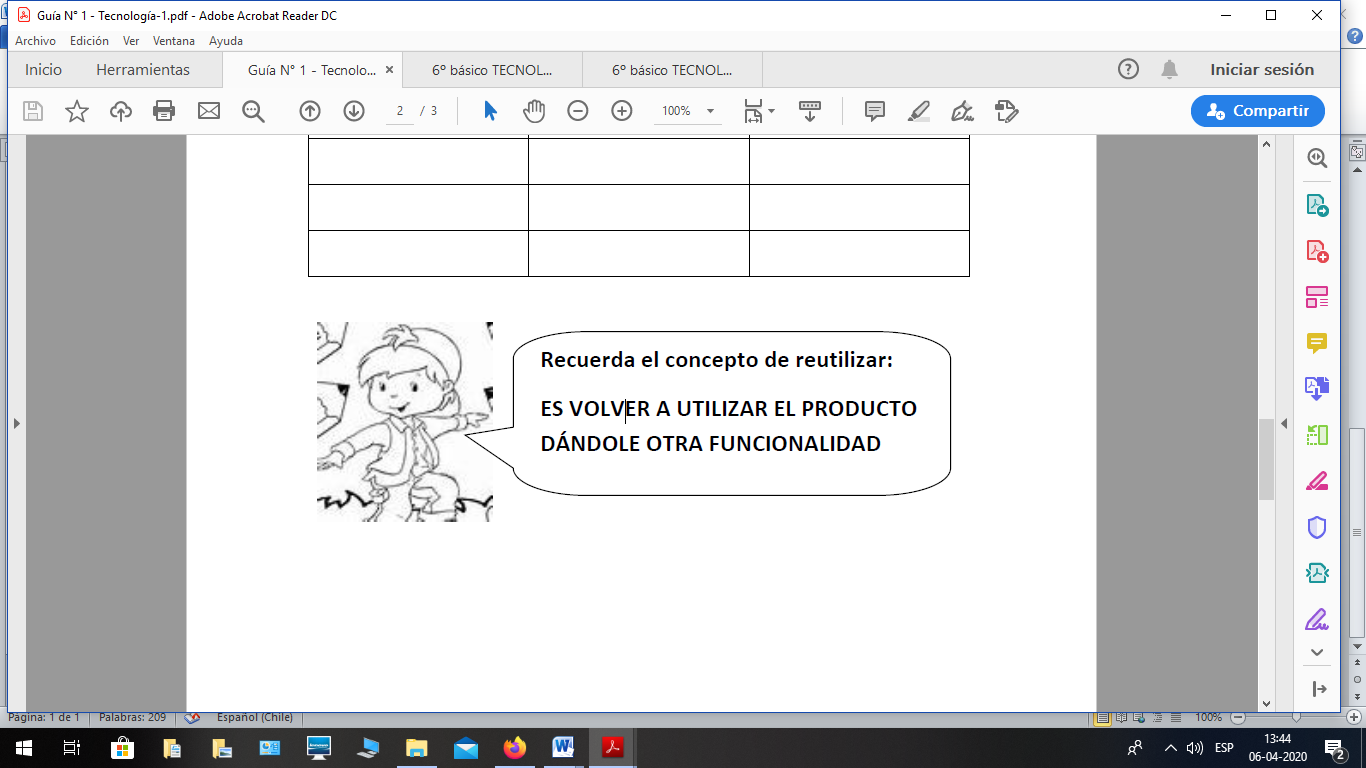 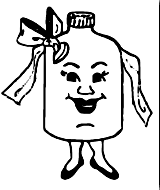 2. Elige 5 envases desechados y escribe la nueva funcionalidad que le darás al envase reutilizado y dibújalo. (15pts) Habilidad Aplicar*Esta guía tiene un 60% de exigencia”                          L : 60 a 100% de logro                        NL: menos del 60% de logroPuntaje ObtenidoLNLInstrucciones:- Lee la situación que se te plantea. - Busca en internet, pregunta a tus padres o a través de otros medios 10 tipos de envases que son desechados diariamente en nuestro país. - Completa la tabla anotando 10 envases que son desechados diariamente en tu hogar o en tu comunidad.- Marca con un ticket los envases que se pueden reutilizar.- Continúa revisando la página del Colegio para que continúes desarrollando nuevas actividades.- Pega o escribe guía en el cuaderno de la asignatura.- Envía guías resueltas o actividades en el cuaderno al correo profesora.marjorielizana@gmail.com Envases desechadosSe puede reutilizarNo se puede reutilizarEnvases desechadosReutilización o intervención Dibujo de la intervención Luego de terminar las actividades responde las siguientes preguntas.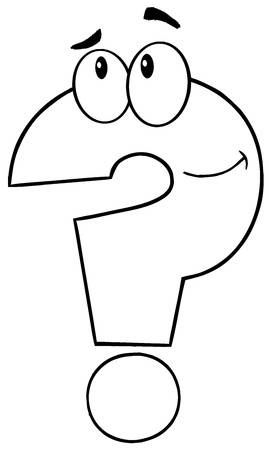 a) ¿Me organicé de alguna manera para realizar la actividad?R:b) ¿Qué necesito hacer mejor?R: